To add contacts to a previously created contact group in Gmail:1) Log into your Google Account2) Select "Mail" from the top menu bar3) Click "Contact info"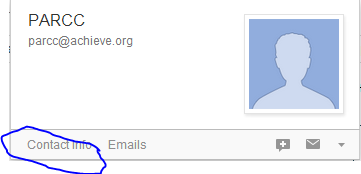 4) If needed, add the name of the contact. (Note: Most emails come with that already entered)5) Click "Groups"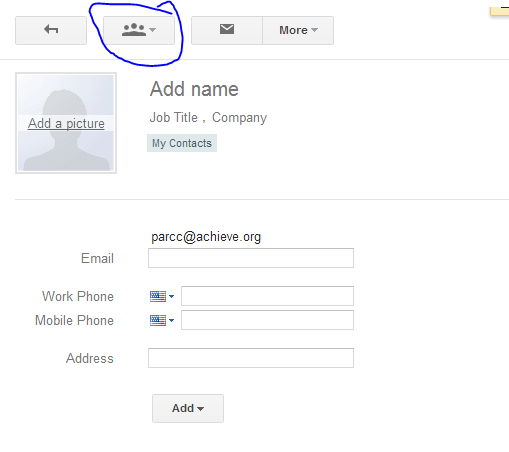 6) Select the group that you wish the contact to be a part of. (For my example, I used "1st period")Click to check it and select "apply"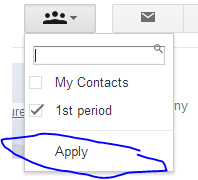 7) Repeat these steps until your group has all of the members that you wish to be added.